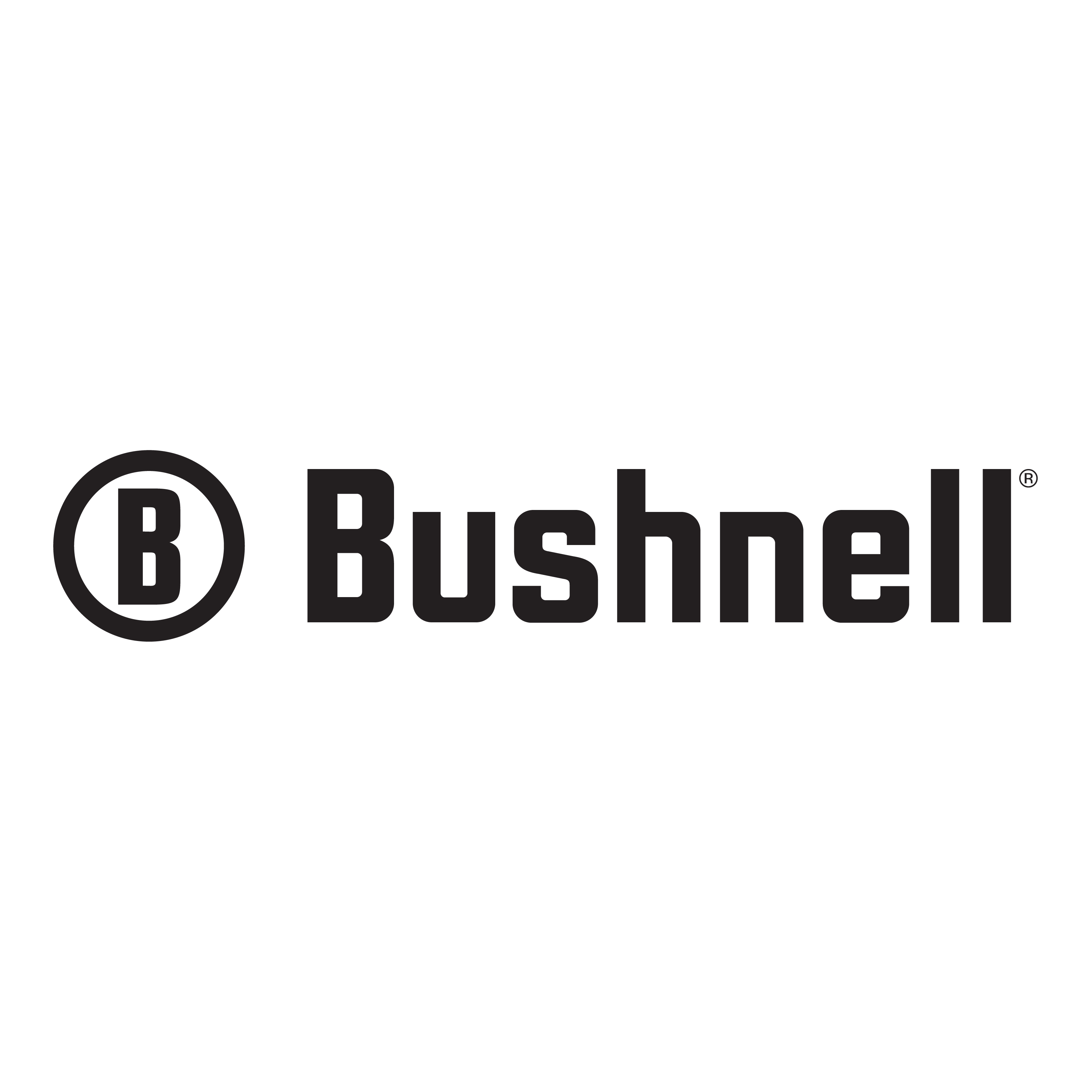  Contact: Jake EdsonCommunications Manager														Outdoor Products	(763) 323-3865		 		    E-mail: pressroom@vistaoutdoor.comFOR IMMEDIATE RELEASEBushnell First Strike 2.0 and Jessie Harrison At Home on the Podium at USPSA Area 7 ChampionshipsOVERLAND PARK, Kansas – July 2, 2019 – Bushnell team shooter Jessie Harrison continued her dominance in the competitive shooting sports at the U.S. Practical Shooting Association (USPSA) Area 7 Championships. Harrison took first place in the Ladies Open Division shooting Bushnell’s red-hot AR Optics First Strike 2.0 Red Dot. In addition to her Division win, Harrison also placed fifth in the overall competition.Harrison is the first female shooter to achieve Grand Master status with the USPSA and boasts an impressive list of accolades across five shooting disciplines, including multiple World and National Champion shooting titles. Among these are the prestigious Bianchi Cup and the World Speed Shooting Championships."The Area 7 match is one of my favorites in the USPSA schedule," said Harrison. "And the First Strike 2.0 is the perfect optic for the Open Division, allowing me to see a clear crisp dot and giving me the flexibility to adjust it as match conditions change.” Bushnell’s AR Optics First Strike 2.0 is supremely versatile. It includes a hi-rise mount and is at home on both shotguns and flat top MSRs. It can also be fitted to customized Open Class pistols. It features an industry-leading battery life that lasts more than 50,000 hours, with tool-less side compartment battery removal and a bright 4-MOA dot. “The Bushnell First Strike 2.0 is my optic of choice when championships are on the line,” added Harrison.For more information on Harrison, check out her Facebook fan page at www.facebook.com/jessielharrison/.About BushnellBushnell, a Vista Outdoor brand, has been the industry leader in high-performance sports optics for more than 65 years. Our guiding principle is to provide the highest quality, most reliable and affordable sports optics products on the market. And, our commitment to outstanding customer service and strong retailer partnerships is unmatched. Bushnell boasts leading market share in all of the sports optics categories, and our products have consistently won design and performance awards. Our product lines enhance the enjoyment of every outdoor pursuit from spectator sports, nature study, hunting, fishing and birding to stargazing. For news and information, visit www.bushnell.com or follow us on Instagram at www.instagram.com/bushnell_official/ and Facebook at www.facebook.com/bushnell.